Instituto Tecnológico Superior del Sur del Estado de Yucatán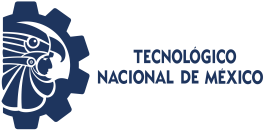 Reglamento de Servicio Social Se entiende por servicio social la actividad  de carácter temporal y obligatorio que institucionalmente ejecuten y presten los estudiantes a beneficio de la sociedad y el Estado.El servicio social tendrá por objeto desarrollar en el prestador una conciencia de solidaridad y compromiso con la sociedad a la que pertenece, convirtiéndose en un verdadero acto de reciprocidad para con el mismo, a través de los planes y programas del sector público contribuyendo a la formación académica y capacitación profesional de prestador del servicio social.Las acciones de servicio social en el Instituto Tecnológico Superior del Sur del Estado de Yucatán podrán realizarse en los siguientes programas:a)	Programas dirigidos hacia el desarrollo de la comunidad.b)	Programas de investigación y desarrollo.c)	Programas relacionados con la educación básica para Adultos.d)	Programas de Instructores de deportes y actividades culturales, promovidas por organismos oficiales y de  asistencia social.e)	Programas nacionales prioritarios que estipula la Dirección General de Institutos Tecnológicos.f)	Programas locales y regionales.g)	Programas que marquen el Programa Nacional de apoyo al servicio social de SEDESOL.h)	Programas de apoyo a las acciones de los propios Institutos Tecnológicos, pero que estén relacionados con una o más acciones antes mencionadas.La prestación del servicio social en los Institutos Tecnológicos por ser de naturaleza social, no podrá emplearse para cubrir necesidades de tipo laboral, ni otorgará categorías de trabajador al prestador del servicio social.La prestación del servicio social deberá estipularse en convenios con Instituciones u organismos oficiales, los cuales proveerán tanto en lo administrativo como en lo económico de los elementos mínimos, así como de los estímulos y apoyos necesarios para el logro de los objetivos planteados en los programas; tales como becas 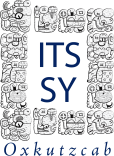 académicas, transporte, materiales, herramientas, etc.El servicio social deberá ser prestado por los estudiantes de los institutos Tecnológicos, como requisito previo a su titulación, con fundamento en el artículo 9º del Reglamento para la prestación de Servicio Social de los estudiantes de las Instituciones de educación Superior en la República Mexicana.De los prestadores de Servicio SocialEl servicio social se podrá realizar a partir del 70% de créditos aprobados, tiene un valor de 10 créditos y será sujeto a evaluación por parte de la dependencia en donde preste el Servicio Social mediante el formato Evaluación de Servicio Social (ITSSY-F-VI-02-06).El servicio social deberá cubrir 480 horas mínimo durante un periodo de 6 meses y no mayor de dos años.El estudiante podrá iniciar la prestación del servicio social, cuando su solicitud haya sido aprobada por el Departamento de Vinculación y Gestión Tecnológica del Instituto Tecnológico, previa entrega de la carta de asignación del organismo oficial.El estudiante llevará la Carta de Presentación al organismo o dependencia oficial seleccionada, después de haber tenido contacto verbal con la misma.El estudiante podrá prestar el servicio social  en programas que el mismo proponga siempre y cuando su contenido, alcance y proyección sean de beneficio social. La autorización quedará a criterio del Departamento de Vinculación y gestión Tecnológica del Instituto Tecnológico.El prestador podrá solicitar su baja temporal o definitiva del programa en que se esté participando quedando a criterio del Departamento de Vinculación y Gestión Tecnológica del Instituto Tecnológico, si se le computa o no el tiempo acumulado.Será obligación del prestante al concluir su servicio social presentar un informe final, el cual deberá de contener los siguientes puntos:a)	Introducciónb)	Desarrollo de actividadesc)	Resultadosd)	Conclusiones e)	RecomendacionesEl reporte final deberá estar escrito a máquina o computadora sin faltas de ortografía en material de buena calidad empastado o engargolado y el interesado deberá entregar al Departamento de Vinculación y Gestión Tecnológica un original y dos copias:a)	El original se entrega al Departamento de Vinculación y Gestión Tecnológica del Instituto Tecnológico.b)	Copia de recibido para la Institución donde se prestó el servicio social.c)	Copia de recibido para el interesado.El reporte final de servicio social deberá ser entregado dentro de un período máximo de dos meses, a partir de la fecha en que concluyó. En caso contrario se anulará la prestación de dicho servicio.Cuando el prestador concluya su servicio social, solicitará a la Institución donde lo realizó una constancia de cumplimiento, avalada por el responsable directo del programa en que participó para que sea posible la certificación del servicio social por el Instituto Tecnológico. Se entregará el original al Departamento de Vinculación y Gestión Tecnológica y una copia será para el interesado.El prestador causará baja con la cancelación del tiempo acumulado cuando sin justificación alguna incurra en una o más de las siguientes faltas:a)	Que durante la prestación del servicio social acumule tres faltas consecutivas o cinco alternas.b)	Que no entregue sus informes en las fechas establecidas por el Departamento de Vinculación y Gestión Tecnológica del Instituto Tecnológico.c)	Que no cumpla con lo establecido en esta reglamentación o las disposiciones de la Institución en donde preste su servicio social.d)	Que abandone injustificadamente, no cumpla o deje inconclusas las actividades asignadas de un determinado programa.e)	Que durante la prestación del servicio social realice actos que vayan en detrimento de la imagen del Instituto Tecnológico.Al prestador, que el Departamento de Vinculación y Gestión Tecnológica del Instituto Tecnológico le cancele su servicio social, le podrá autorizar nuevamente la prestación de éste, después de transcurrir dos semestres contados a partir de la fecha de cancelación (el semestre que le falta y sanción al siguiente). En caso de reincidencia por las causas indicadas en el artículo 48º del presente reglamento estará impedido para prestar nuevamente su servicio social durante un lapso de dos semestres a partir de la nueva fecha de cancelación.TRANSITORIOS:1.	Los casos no previstos en el presente reglamento, serán resueltos por la Dirección General de Institutos Tecnológicos.